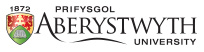                             Daily Forklift defect check sheet(THIS CHECK MUST BE CARRIED OUT AND COMPLETED BY THE OPERATOR PRIOR TO DAILY FIRST USE, TO ENSURE THAT THE FORKLIFT IS SAFE TO USE. FORKLIFT MUST NOT BE OPERATED IF IT IS UNSAFE AND/ OR IT DOES NOT HAVE A VALID LOLER CERTIFICATE)By signing the below, I confirm that I have performed all the above checks thoroughly and correctly in section A, that are relevant to the Forklift.   If a defect is identified in section A or throughout the working day, it must be noted in Section B and reported to my line manager.Mon             TuesWedThursFriSat SunStart odometer (Miles/KM/Hours)End odometer (Miles/KM/Hours)Satisfactory (✔)         Unsatisfactory and requires attention (R)                Not applicable (N/A)SECTION AMonTuesWedThursFriSatSunOperator- Fit and well, trained with valid qualification to use a forklift and equipmentGauges and instruments- Operational and functioning correctlyHorn and reversing alarm (if fitted)- Works fully when operatedAll lights and indicators- Operating correctly and beacon (if applicable)Reflectors and Lenses- Undamaged, clean and clearly visibleAudible reverse warning alarm- Operational and functioning correctlySteering- No excessive play and functioning smoothlyBrakes- (Service and parking brake) operate correctly, check pedal and lever conditionBody and Roll Over protection cage- Undamaged and secureOperator’s compartment- Free from debris and equipmentSeat belt- Operator seatbelt, serviceable, undamaged and operating correctlySeat- Secure and positioned correctlyCounterweight- Free of debris and equipmentMirrors- Undamaged, positioned correctly, unobscured, allows full visibility for the operatorNumber plate/s- Undamaged, clean and clearly visibleTyres and wheel security- Secure and undamaged, check tyre treadSECTION AMonTuesWedThursFriSatSunOperating control- Returns to neutral positionAccelerator pedal- Operational and functioning correctlyForks- Check condition, top clip retaining pin and heel, full extension up/down and chainSide shift- Full right and full left extensionTilt- Functioning correctly, up and downEngine compartment- Free from debrisSmoke emissions- No excessive smoke coming from exhaust (Diesel forklift only)Brake fluid- Level checked and is correct- check for leaksHydraulic oil and lines- Check level, condition of lines for leaksEngine oil and coolant- Levels checked and are correct- check for leaks (if applicable)LOLER- Forklift has a valid LOLER certificateWarning stickers- SWL (Safe working Load) sticker clear and visibleFirst aid kit- Present with forklift (if issued)Fire extinguisher- Correct pressure (green on gauge) and pins in place (if issued)MonTuesWedThursFriSatSunOperator signatureSECTION B – List any deficiencies/ defect below (to be reported to line manager)                                                                                                                                                                                                                                                                          Reported to……………………………………………………………………………………………………………………Date and time…………………………………SECTION C-Action taken to rectify deficiencies/ defect by line managerLine manager signature……………………………………………………………………………………………………..Date and time…………………………………..